 Nr  sprawy  .........................................                                                                                      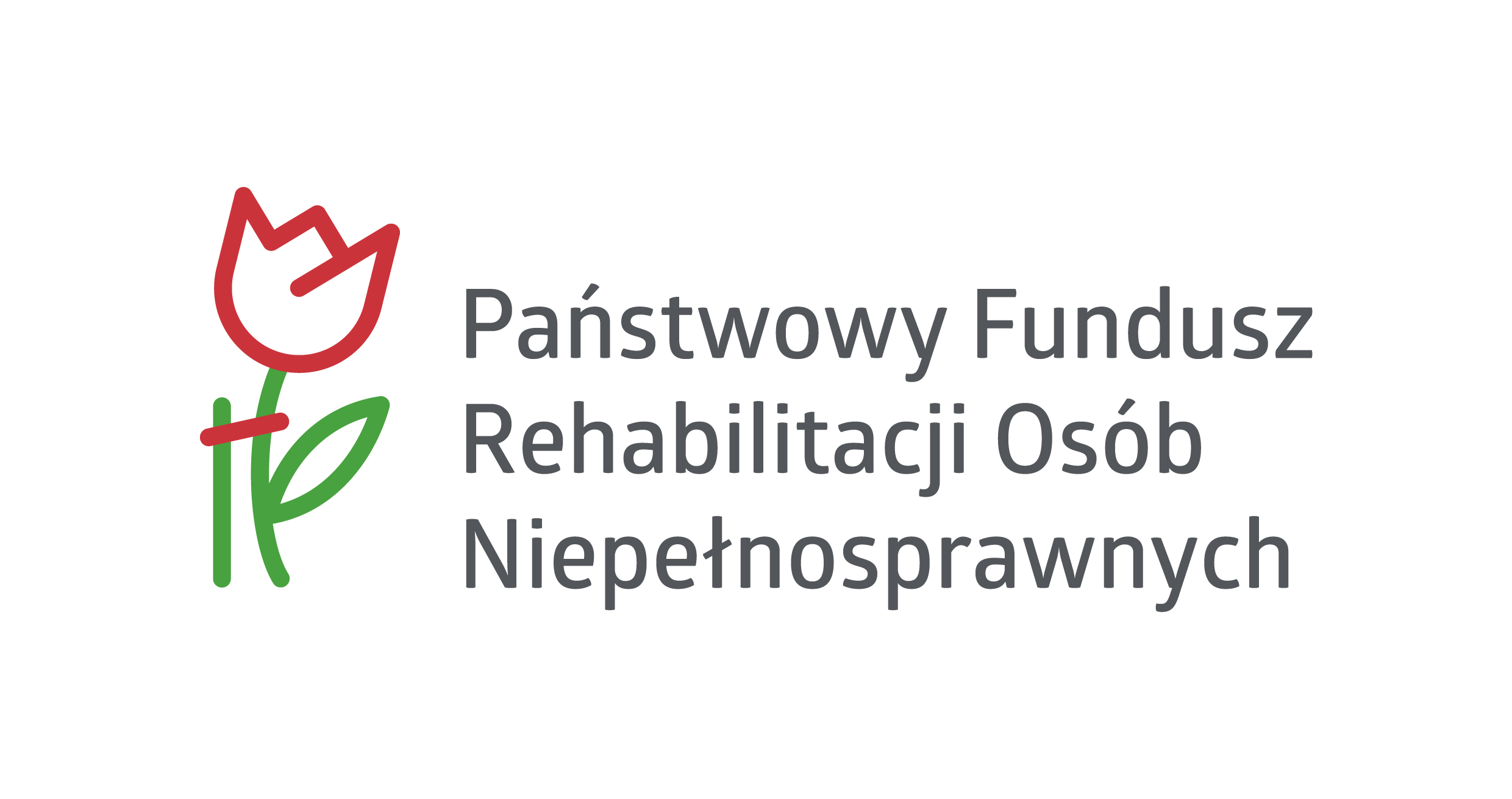 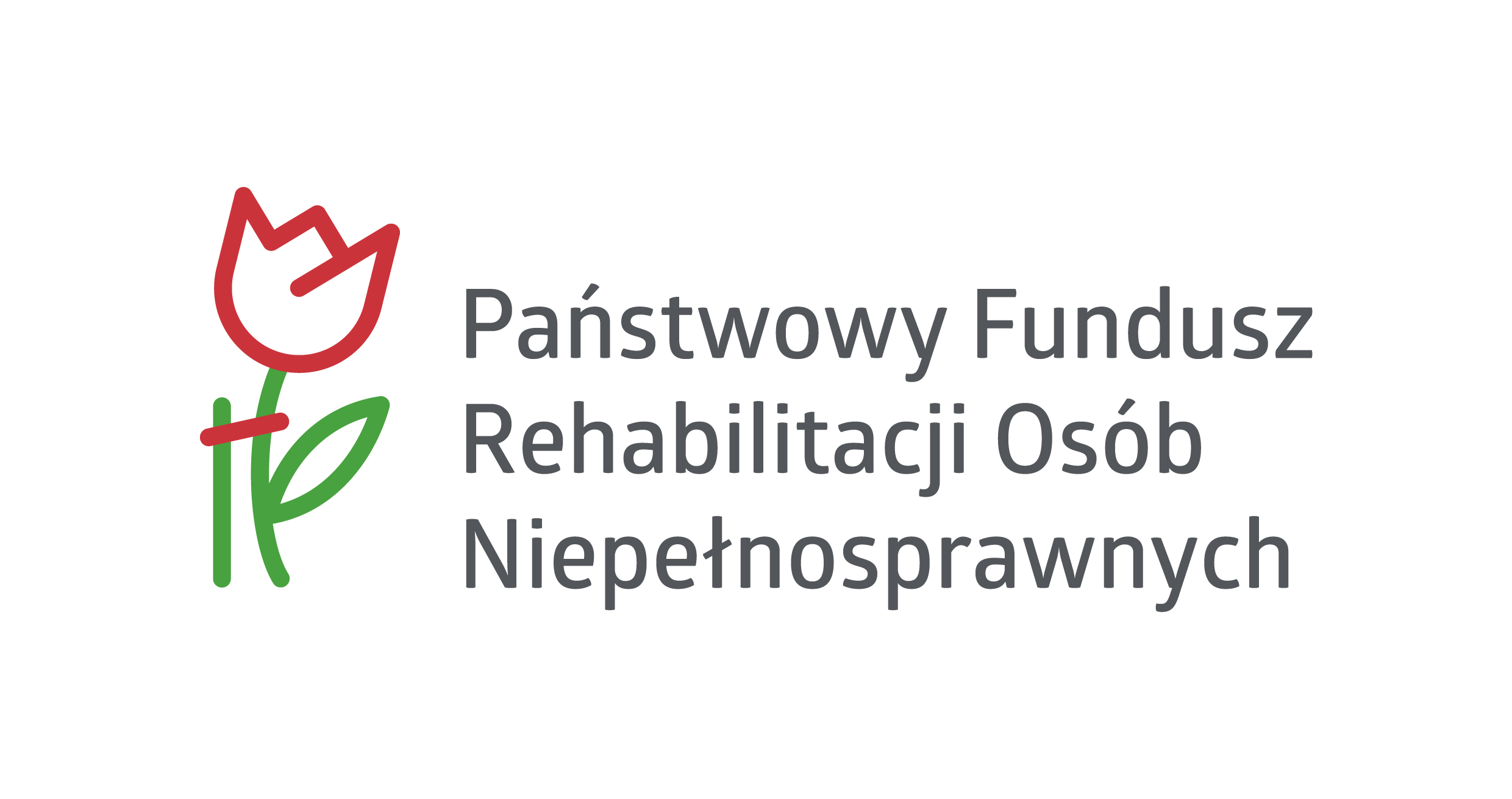 .............................................................              data wpływu wniosku                                                                                                                                                                                     Program finansowany ze środków PFRONWNIOSEK „P”- wypełnia Wnioskodawca w swoim imieniudo Powiatowego Centrum Pomocy Rodzinie w Suwałkach ul. Świerkowa 60, tel. 875659283o dofinansowanie ze środków Państwowego Funduszu Rehabilitacji Osób Niepełnosprawnych w ramach pilotażowego programu „AKTYWNY  SAMORZĄD” - 2018 r.We wniosku należy wypełnić wszystkie pola i rubryki, ewentualnie wpisać ”nie dotyczy”. W przypadku, gdy w formularzu wniosku przewidziano zbyt mało miejsca, należy w odpowiedniej rubryce wpisać „W załączeniu – załącznik nr ..”, czytelnie i jednoznacznie przypisując numery załączników do rubryk formularza, których dotyczą. Załączniki powinny zostać sporządzone w układzie przewidzianym dla odpowiednich rubryk formularza. Szczegółowe informacje o zasadach i warunkach pomocy znajdują się pod adresem : www.pfron.org.pl CZĘŚĆ A                                                                                              (właściwe zaznaczyć przez zakreślenie pola   )  Informacje Wnioskodawcy - należy wypełnić wszystkie pola STRONA 2 STRONA 3  2. Informacje o korzystaniu ze środków PFRON  STRONA 4  3. Uzasadnienie wniosku STRONA 5  4. INFORMACJE NIEZBĘDNE DO OCENY MERYTORYCZNEJ WNIOSKU UWAGA! Są to informacje mogące decydować o kolejności realizacji wniosków, dlatego prosimy o wyczerpujące informacje i odpowiedzi na poniższe pytania i zagadnienia. W miarę możliwości wykazania, każdą podaną informację należy udokumentować (np. fakt występowania innej osoby niepełnosprawnej w gospodarstwie domowym Wnioskodawcy należy potwierdzić kserokopią stosownego orzeczenia tej osoby) w formie załącznika do wniosku. W przeciwnym razie, informacja może zostać nieuwzględniona w ocenie wniosku. Wnioskodawca, który ubiega się o ponowne udzielenie pomocy ze środków PFRON na ten sam cel jest zobowiązany wykazać we wniosku istotne przesłanki wskazujące na potrzebę powtórnego/kolejnego dofinansowania ze środków PFRON.  STRONA 9  CZĘŚĆ B WNIOSKU O DOFINANSOWANIE – WYPEŁNIA REALIZATOR PROGRAMU STRONA 10Data przekazania wniosku do oceny merytorycznej  ...................................... r.  STRONA 11Data przekazania wniosku do opinii eksperta ................................................... r. (o ile dotyczy) STRONA 12Data przekazania wniosku do decyzji w sprawie dofinansowania ze środków PFRON:  ........................................ r. STRONA 13Do wniosku załączono wszystkie wymagane dokumenty niezbędne do zawarcia umowy i wypłaty dofinansowaniaModuł I – likwidacja barier utrudniających aktywizację społeczną i zawodową    Obszar A – Zadanie nr 1  pomoc w zakupie i montażu oprzyrządowania do posiadanego samochodu   Obszar B – Zadanie nr 1 pomoc w zakupie sprzętu elektronicznego lub jego elementów oraz oprogramowania    Obszar C – Zadanie nr 2 pomoc w utrzymaniu sprawności technicznej posiadanego wózka inwalidzkiego o napędzie elektrycznym    Obszar C – Zadanie nr 3 pomoc w zakupie protezy kończyny, w której zastosowano nowoczesne rozwiązania techniczne   Obszar C – Zadanie nr 4 pomoc w utrzymaniu sprawności technicznej posiadanej protezy kończyny, w której zastosowano                                                     nowoczesne rozwiązania techniczneDANE PERSONALNEImię................................................................... Nazwisko..............................................................................................................Dowód osobisty seria i nr ............................................................. wydany w dniu................................ przez............................... ......................................................................................................................................., ważny do dnia ......................................r.Data urodzenia .........................................r.                PESEL                                   Stan cywilny:    wolna/y     zamężna/żonaty                 Płeć:    kobieta      mężczyznaGospodarstwo domowe Wnioskodawcy:    samodzielne (osoba samotna)        wspólne DANE PERSONALNEImię................................................................... Nazwisko..............................................................................................................Dowód osobisty seria i nr ............................................................. wydany w dniu................................ przez............................... ......................................................................................................................................., ważny do dnia ......................................r.Data urodzenia .........................................r.                PESEL                                   Stan cywilny:    wolna/y     zamężna/żonaty                 Płeć:    kobieta      mężczyznaGospodarstwo domowe Wnioskodawcy:    samodzielne (osoba samotna)        wspólne MIEJSCE ZAMIESZKANIA (ADRES) - pobyt stały Kod pocztowy   -   ..........................................                                                                                                         (poczta) Miejscowość ...........................................................................  Ulica ......................................................................................  Nr domu ........... nr lok. ........... Powiat .................................  Województwo .......................................................................ADRES ZAMELDOWANIA  (należy wpisać, gdy jest inny niż adres zamieszkania)Kod pocztowy   -   ..........................................                                                                                                         (poczta) Miejscowość ...........................................................................  Ulica ......................................................................................  Nr domu ........... nr lok. ........... Powiat .................................  Województwo ....................................................................... Adres korespondencyjny (jeśli jest inny od adresu zamieszkania):  Adres korespondencyjny (jeśli jest inny od adresu zamieszkania):  Adres korespondencyjny (jeśli jest inny od adresu zamieszkania):  Adres korespondencyjny (jeśli jest inny od adresu zamieszkania):  Adres korespondencyjny (jeśli jest inny od adresu zamieszkania):  Adres korespondencyjny (jeśli jest inny od adresu zamieszkania):  Kontakt telefoniczny: nr kier. ...  ..nr telefonu............................................  nr tel. komórkowego:.................................................................................. e-mail (o ile dotyczy): ................................................................................. Kontakt telefoniczny: nr kier. ...  ..nr telefonu............................................  nr tel. komórkowego:.................................................................................. e-mail (o ile dotyczy): ................................................................................. Kontakt telefoniczny: nr kier. ...  ..nr telefonu............................................  nr tel. komórkowego:.................................................................................. e-mail (o ile dotyczy): ................................................................................. Kontakt telefoniczny: nr kier. ...  ..nr telefonu............................................  nr tel. komórkowego:.................................................................................. e-mail (o ile dotyczy): ................................................................................. Kontakt telefoniczny: nr kier. ...  ..nr telefonu............................................  nr tel. komórkowego:.................................................................................. e-mail (o ile dotyczy): ................................................................................. Kontakt telefoniczny: nr kier. ...  ..nr telefonu............................................  nr tel. komórkowego:.................................................................................. e-mail (o ile dotyczy): ................................................................................. Źródło informacji o możliwości uzyskania dofinansowania w ramach programu Źródło informacji o możliwości uzyskania dofinansowania w ramach programu Źródło informacji o możliwości uzyskania dofinansowania w ramach programu  - firma handlowa    - media    - Realizator programu   - PFRON   - inne, jakie:   .................................................................        - firma handlowa    - media    - Realizator programu   - PFRON   - inne, jakie:   .................................................................        - firma handlowa    - media    - Realizator programu   - PFRON   - inne, jakie:   .................................................................        - firma handlowa    - media    - Realizator programu   - PFRON   - inne, jakie:   .................................................................        - firma handlowa    - media    - Realizator programu   - PFRON   - inne, jakie:   .................................................................        - firma handlowa    - media    - Realizator programu   - PFRON   - inne, jakie:   .................................................................        - firma handlowa    - media    - Realizator programu   - PFRON   - inne, jakie:   .................................................................        - firma handlowa    - media    - Realizator programu   - PFRON   - inne, jakie:   .................................................................        - firma handlowa    - media    - Realizator programu   - PFRON   - inne, jakie:   .................................................................       STAN PRAWNY DOT. NIEPEŁNOSPRAWNOŚCI PODOPIECZNEGO STAN PRAWNY DOT. NIEPEŁNOSPRAWNOŚCI PODOPIECZNEGO STAN PRAWNY DOT. NIEPEŁNOSPRAWNOŚCI PODOPIECZNEGO STAN PRAWNY DOT. NIEPEŁNOSPRAWNOŚCI PODOPIECZNEGO STAN PRAWNY DOT. NIEPEŁNOSPRAWNOŚCI PODOPIECZNEGO STAN PRAWNY DOT. NIEPEŁNOSPRAWNOŚCI PODOPIECZNEGO STAN PRAWNY DOT. NIEPEŁNOSPRAWNOŚCI PODOPIECZNEGO STAN PRAWNY DOT. NIEPEŁNOSPRAWNOŚCI PODOPIECZNEGO STAN PRAWNY DOT. NIEPEŁNOSPRAWNOŚCI PODOPIECZNEGO STAN PRAWNY DOT. NIEPEŁNOSPRAWNOŚCI PODOPIECZNEGO STAN PRAWNY DOT. NIEPEŁNOSPRAWNOŚCI PODOPIECZNEGO STAN PRAWNY DOT. NIEPEŁNOSPRAWNOŚCI PODOPIECZNEGO  całkowita niezdolność do pracy i do samodzielnej egzystencji lub całkowita niezdolność do samodzielnej egzystencji  całkowita niezdolność do pracy i do samodzielnej egzystencji lub całkowita niezdolność do samodzielnej egzystencji  całkowita niezdolność do pracy i do samodzielnej egzystencji lub całkowita niezdolność do samodzielnej egzystencji  całkowita niezdolność do pracy i do samodzielnej egzystencji lub całkowita niezdolność do samodzielnej egzystencji  całkowita niezdolność do pracy i do samodzielnej egzystencji lub całkowita niezdolność do samodzielnej egzystencji  całkowita niezdolność do pracy i do samodzielnej egzystencji lub całkowita niezdolność do samodzielnej egzystencji  całkowita niezdolność do pracy i do samodzielnej egzystencji lub całkowita niezdolność do samodzielnej egzystencji   znaczny stopień       znaczny stopień       znaczny stopień      I grupa inwalidzka  I grupa inwalidzka   całkowita niezdolność do pracy   całkowita niezdolność do pracy   całkowita niezdolność do pracy   całkowita niezdolność do pracy   całkowita niezdolność do pracy   całkowita niezdolność do pracy   całkowita niezdolność do pracy   umiarkowany stopień    umiarkowany stopień    umiarkowany stopień    II grupa inwalidzka   II grupa inwalidzka   częściowa niezdolność do pracy   częściowa niezdolność do pracy   częściowa niezdolność do pracy   częściowa niezdolność do pracy   częściowa niezdolność do pracy   częściowa niezdolność do pracy   częściowa niezdolność do pracy   lekki stopień       lekki stopień       lekki stopień       III grupa inwalidzka   III grupa inwalidzka Orzeczenie dot. niepełnosprawności ważne jest:    okresowo do dnia: ..................................................   bezterminowo Orzeczenie dot. niepełnosprawności ważne jest:    okresowo do dnia: ..................................................   bezterminowo Orzeczenie dot. niepełnosprawności ważne jest:    okresowo do dnia: ..................................................   bezterminowo Orzeczenie dot. niepełnosprawności ważne jest:    okresowo do dnia: ..................................................   bezterminowo Orzeczenie dot. niepełnosprawności ważne jest:    okresowo do dnia: ..................................................   bezterminowo Orzeczenie dot. niepełnosprawności ważne jest:    okresowo do dnia: ..................................................   bezterminowo Orzeczenie dot. niepełnosprawności ważne jest:    okresowo do dnia: ..................................................   bezterminowo Orzeczenie dot. niepełnosprawności ważne jest:    okresowo do dnia: ..................................................   bezterminowo Orzeczenie dot. niepełnosprawności ważne jest:    okresowo do dnia: ..................................................   bezterminowo Orzeczenie dot. niepełnosprawności ważne jest:    okresowo do dnia: ..................................................   bezterminowo Orzeczenie dot. niepełnosprawności ważne jest:    okresowo do dnia: ..................................................   bezterminowo Orzeczenie dot. niepełnosprawności ważne jest:    okresowo do dnia: ..................................................   bezterminowo RODZAJ NIEPEŁNOSPRAWNOŚCIRODZAJ NIEPEŁNOSPRAWNOŚCIRODZAJ NIEPEŁNOSPRAWNOŚCIRODZAJ NIEPEŁNOSPRAWNOŚCIRODZAJ NIEPEŁNOSPRAWNOŚCIRODZAJ NIEPEŁNOSPRAWNOŚCIRODZAJ NIEPEŁNOSPRAWNOŚCIRODZAJ NIEPEŁNOSPRAWNOŚCIRODZAJ NIEPEŁNOSPRAWNOŚCIRODZAJ NIEPEŁNOSPRAWNOŚCIRODZAJ NIEPEŁNOSPRAWNOŚCIRODZAJ NIEPEŁNOSPRAWNOŚCI NARZĄD RUCHU 05-R, w zakresie:   obu kończyn górnych                      jednej kończyny górnej                                                                      obu kończyn dolnych         jednej kończyny dolnej         innym             Wnioskodawca nie porusza się przy pomocy wózka inwalidzkiego:                                  Wnioskodawca porusza się samodzielnie przy pomocy wózka inwalidzkiego:           Wnioskodawca porusza się niesamodzielnie przy pomocy wózka inwalidzkiego:       NARZĄD RUCHU 05-R, w zakresie:   obu kończyn górnych                      jednej kończyny górnej                                                                      obu kończyn dolnych         jednej kończyny dolnej         innym             Wnioskodawca nie porusza się przy pomocy wózka inwalidzkiego:                                  Wnioskodawca porusza się samodzielnie przy pomocy wózka inwalidzkiego:           Wnioskodawca porusza się niesamodzielnie przy pomocy wózka inwalidzkiego:       NARZĄD RUCHU 05-R, w zakresie:   obu kończyn górnych                      jednej kończyny górnej                                                                      obu kończyn dolnych         jednej kończyny dolnej         innym             Wnioskodawca nie porusza się przy pomocy wózka inwalidzkiego:                                  Wnioskodawca porusza się samodzielnie przy pomocy wózka inwalidzkiego:           Wnioskodawca porusza się niesamodzielnie przy pomocy wózka inwalidzkiego:       NARZĄD RUCHU 05-R, w zakresie:   obu kończyn górnych                      jednej kończyny górnej                                                                      obu kończyn dolnych         jednej kończyny dolnej         innym             Wnioskodawca nie porusza się przy pomocy wózka inwalidzkiego:                                  Wnioskodawca porusza się samodzielnie przy pomocy wózka inwalidzkiego:           Wnioskodawca porusza się niesamodzielnie przy pomocy wózka inwalidzkiego:       NARZĄD RUCHU 05-R, w zakresie:   obu kończyn górnych                      jednej kończyny górnej                                                                      obu kończyn dolnych         jednej kończyny dolnej         innym             Wnioskodawca nie porusza się przy pomocy wózka inwalidzkiego:                                  Wnioskodawca porusza się samodzielnie przy pomocy wózka inwalidzkiego:           Wnioskodawca porusza się niesamodzielnie przy pomocy wózka inwalidzkiego:       NARZĄD RUCHU 05-R, w zakresie:   obu kończyn górnych                      jednej kończyny górnej                                                                      obu kończyn dolnych         jednej kończyny dolnej         innym             Wnioskodawca nie porusza się przy pomocy wózka inwalidzkiego:                                  Wnioskodawca porusza się samodzielnie przy pomocy wózka inwalidzkiego:           Wnioskodawca porusza się niesamodzielnie przy pomocy wózka inwalidzkiego:       NARZĄD RUCHU 05-R, w zakresie:   obu kończyn górnych                      jednej kończyny górnej                                                                      obu kończyn dolnych         jednej kończyny dolnej         innym             Wnioskodawca nie porusza się przy pomocy wózka inwalidzkiego:                                  Wnioskodawca porusza się samodzielnie przy pomocy wózka inwalidzkiego:           Wnioskodawca porusza się niesamodzielnie przy pomocy wózka inwalidzkiego:       NARZĄD RUCHU 05-R, w zakresie:   obu kończyn górnych                      jednej kończyny górnej                                                                      obu kończyn dolnych         jednej kończyny dolnej         innym             Wnioskodawca nie porusza się przy pomocy wózka inwalidzkiego:                                  Wnioskodawca porusza się samodzielnie przy pomocy wózka inwalidzkiego:           Wnioskodawca porusza się niesamodzielnie przy pomocy wózka inwalidzkiego:       NARZĄD RUCHU 05-R, w zakresie:   obu kończyn górnych                      jednej kończyny górnej                                                                      obu kończyn dolnych         jednej kończyny dolnej         innym             Wnioskodawca nie porusza się przy pomocy wózka inwalidzkiego:                                  Wnioskodawca porusza się samodzielnie przy pomocy wózka inwalidzkiego:           Wnioskodawca porusza się niesamodzielnie przy pomocy wózka inwalidzkiego:       NARZĄD RUCHU 05-R, w zakresie:   obu kończyn górnych                      jednej kończyny górnej                                                                      obu kończyn dolnych         jednej kończyny dolnej         innym             Wnioskodawca nie porusza się przy pomocy wózka inwalidzkiego:                                  Wnioskodawca porusza się samodzielnie przy pomocy wózka inwalidzkiego:           Wnioskodawca porusza się niesamodzielnie przy pomocy wózka inwalidzkiego:       NARZĄD RUCHU 05-R, w zakresie:   obu kończyn górnych                      jednej kończyny górnej                                                                      obu kończyn dolnych         jednej kończyny dolnej         innym             Wnioskodawca nie porusza się przy pomocy wózka inwalidzkiego:                                  Wnioskodawca porusza się samodzielnie przy pomocy wózka inwalidzkiego:           Wnioskodawca porusza się niesamodzielnie przy pomocy wózka inwalidzkiego:       NARZĄD RUCHU 05-R, w zakresie:   obu kończyn górnych                      jednej kończyny górnej                                                                      obu kończyn dolnych         jednej kończyny dolnej         innym             Wnioskodawca nie porusza się przy pomocy wózka inwalidzkiego:                                  Wnioskodawca porusza się samodzielnie przy pomocy wózka inwalidzkiego:           Wnioskodawca porusza się niesamodzielnie przy pomocy wózka inwalidzkiego:       NARZĄD WZROKU 04-O   osoba niewidoma       osoba głuchoniewidoma    NARZĄD WZROKU 04-O   osoba niewidoma       osoba głuchoniewidoma    NARZĄD WZROKU 04-O   osoba niewidoma       osoba głuchoniewidoma    NARZĄD WZROKU 04-O   osoba niewidoma       osoba głuchoniewidoma   Lewe oko: Ostrość wzoru (w korekcji):........................... Zwężenie pola widzenia: .....................stopniLewe oko: Ostrość wzoru (w korekcji):........................... Zwężenie pola widzenia: .....................stopniLewe oko: Ostrość wzoru (w korekcji):........................... Zwężenie pola widzenia: .....................stopniLewe oko: Ostrość wzoru (w korekcji):........................... Zwężenie pola widzenia: .....................stopniLewe oko: Ostrość wzoru (w korekcji):........................... Zwężenie pola widzenia: .....................stopniPrawe oko: Ostrość wzoru (w korekcji):.................. Zwężenie pola widzenia:.............stopni Prawe oko: Ostrość wzoru (w korekcji):.................. Zwężenie pola widzenia:.............stopni Prawe oko: Ostrość wzoru (w korekcji):.................. Zwężenie pola widzenia:.............stopni  INNE PRZYCZYNY niepełnosprawności wynikające z orzeczenia (proszę zaznaczyć właściwy kod/symbol ):   INNE PRZYCZYNY niepełnosprawności wynikające z orzeczenia (proszę zaznaczyć właściwy kod/symbol ):   INNE PRZYCZYNY niepełnosprawności wynikające z orzeczenia (proszę zaznaczyć właściwy kod/symbol ):   INNE PRZYCZYNY niepełnosprawności wynikające z orzeczenia (proszę zaznaczyć właściwy kod/symbol ):   INNE PRZYCZYNY niepełnosprawności wynikające z orzeczenia (proszę zaznaczyć właściwy kod/symbol ):   INNE PRZYCZYNY niepełnosprawności wynikające z orzeczenia (proszę zaznaczyć właściwy kod/symbol ):   INNE PRZYCZYNY niepełnosprawności wynikające z orzeczenia (proszę zaznaczyć właściwy kod/symbol ):   INNE PRZYCZYNY niepełnosprawności wynikające z orzeczenia (proszę zaznaczyć właściwy kod/symbol ):   INNE PRZYCZYNY niepełnosprawności wynikające z orzeczenia (proszę zaznaczyć właściwy kod/symbol ):   INNE PRZYCZYNY niepełnosprawności wynikające z orzeczenia (proszę zaznaczyć właściwy kod/symbol ):   INNE PRZYCZYNY niepełnosprawności wynikające z orzeczenia (proszę zaznaczyć właściwy kod/symbol ):   INNE PRZYCZYNY niepełnosprawności wynikające z orzeczenia (proszę zaznaczyć właściwy kod/symbol ):   01-U upośledzenie  umysłowe  03-L zaburzenia głosu, mowy i choroby słuchu  - OSOBA GŁUCHA  03-L zaburzenia głosu, mowy i choroby słuchu  - OSOBA GŁUCHA  03-L zaburzenia głosu, mowy i choroby słuchu  - OSOBA GŁUCHA  03-L zaburzenia głosu, mowy i choroby słuchu  - OSOBA GŁUCHA  07-S choroby układu oddechowego i krążenia  07-S choroby układu oddechowego i krążenia  07-S choroby układu oddechowego i krążenia  09-M choroby układu moczowo - płciowego  09-M choroby układu moczowo - płciowego  09-M choroby układu moczowo - płciowego 11-I inne  02-P  choroby psychiczne  06-E epilepsja  06-E epilepsja  06-E epilepsja  06-E epilepsja 08-T choroby układu pokarmowego 08-T choroby układu pokarmowego 08-T choroby układu pokarmowego  10-N  choroby neurologiczne  10-N  choroby neurologiczne  10-N  choroby neurologiczne  12-C  całościowe zaburzenia rozwojowe AKTYWNOŚĆ ZAWODOWAAKTYWNOŚĆ ZAWODOWAAKTYWNOŚĆ ZAWODOWAAKTYWNOŚĆ ZAWODOWAAKTYWNOŚĆ ZAWODOWAAKTYWNOŚĆ ZAWODOWAAKTYWNOŚĆ ZAWODOWAAKTYWNOŚĆ ZAWODOWAAKTYWNOŚĆ ZAWODOWAAKTYWNOŚĆ ZAWODOWAAKTYWNOŚĆ ZAWODOWAAKTYWNOŚĆ ZAWODOWA niezatrudniona/y:   od dnia:.................................      bezrobotna/y         poszukująca/y pracy        nie dotyczy  niezatrudniona/y:   od dnia:.................................      bezrobotna/y         poszukująca/y pracy        nie dotyczy  niezatrudniona/y:   od dnia:.................................      bezrobotna/y         poszukująca/y pracy        nie dotyczy  niezatrudniona/y:   od dnia:.................................      bezrobotna/y         poszukująca/y pracy        nie dotyczy  niezatrudniona/y:   od dnia:.................................      bezrobotna/y         poszukująca/y pracy        nie dotyczy  niezatrudniona/y:   od dnia:.................................      bezrobotna/y         poszukująca/y pracy        nie dotyczy  niezatrudniona/y:   od dnia:.................................      bezrobotna/y         poszukująca/y pracy        nie dotyczy  niezatrudniona/y:   od dnia:.................................      bezrobotna/y         poszukująca/y pracy        nie dotyczy  niezatrudniona/y:   od dnia:.................................      bezrobotna/y         poszukująca/y pracy        nie dotyczy  niezatrudniona/y:   od dnia:.................................      bezrobotna/y         poszukująca/y pracy        nie dotyczy  niezatrudniona/y:   od dnia:.................................      bezrobotna/y         poszukująca/y pracy        nie dotyczy  niezatrudniona/y:   od dnia:.................................      bezrobotna/y         poszukująca/y pracy        nie dotyczy  zatrudniona/y: od dnia:...................... do dnia: .........................  na czas nieokreślony   inny, jaki: ...................................  zatrudniona/y: od dnia:...................... do dnia: .........................  na czas nieokreślony   inny, jaki: ...................................  zatrudniona/y: od dnia:...................... do dnia: .........................  na czas nieokreślony   inny, jaki: ...................................  zatrudniona/y: od dnia:...................... do dnia: .........................  na czas nieokreślony   inny, jaki: ...................................  zatrudniona/y: od dnia:...................... do dnia: .........................  na czas nieokreślony   inny, jaki: ...................................  zatrudniona/y: od dnia:...................... do dnia: .........................  na czas nieokreślony   inny, jaki: ...................................  zatrudniona/y: od dnia:...................... do dnia: .........................  na czas nieokreślony   inny, jaki: ...................................  zatrudniona/y: od dnia:...................... do dnia: .........................  na czas nieokreślony   inny, jaki: ...................................  zatrudniona/y: od dnia:...................... do dnia: .........................  na czas nieokreślony   inny, jaki: ...................................  zatrudniona/y: od dnia:...................... do dnia: .........................  na czas nieokreślony   inny, jaki: ...................................  zatrudniona/y: od dnia:...................... do dnia: .........................  na czas nieokreślony   inny, jaki: ...................................  zatrudniona/y: od dnia:...................... do dnia: .........................  na czas nieokreślony   inny, jaki: ................................... Nazwa pracodawcy: ........................................................................................................................................................................ Adres miejsca pracy: .............................................................................................  Nazwa pracodawcy: ........................................................................................................................................................................ Adres miejsca pracy: .............................................................................................  Nazwa pracodawcy: ........................................................................................................................................................................ Adres miejsca pracy: .............................................................................................  Nazwa pracodawcy: ........................................................................................................................................................................ Adres miejsca pracy: .............................................................................................  Nazwa pracodawcy: ........................................................................................................................................................................ Adres miejsca pracy: .............................................................................................  Nazwa pracodawcy: ........................................................................................................................................................................ Adres miejsca pracy: .............................................................................................  Nazwa pracodawcy: ........................................................................................................................................................................ Adres miejsca pracy: .............................................................................................  Nazwa pracodawcy: ........................................................................................................................................................................ Adres miejsca pracy: .............................................................................................  Nazwa pracodawcy: ........................................................................................................................................................................ Adres miejsca pracy: .............................................................................................  Nazwa pracodawcy: ........................................................................................................................................................................ Adres miejsca pracy: .............................................................................................  Nazwa pracodawcy: ........................................................................................................................................................................ Adres miejsca pracy: .............................................................................................  Nazwa pracodawcy: ........................................................................................................................................................................ Adres miejsca pracy: .............................................................................................   stosunek pracy na podstawie umowy o pracę               umowa cywilnoprawna             staż zawodowy  stosunek pracy na podstawie powołania, wyboru, mianowania oraz spółdzielczej umowy o pracę  stosunek pracy na podstawie umowy o pracę               umowa cywilnoprawna             staż zawodowy  stosunek pracy na podstawie powołania, wyboru, mianowania oraz spółdzielczej umowy o pracę  stosunek pracy na podstawie umowy o pracę               umowa cywilnoprawna             staż zawodowy  stosunek pracy na podstawie powołania, wyboru, mianowania oraz spółdzielczej umowy o pracę  stosunek pracy na podstawie umowy o pracę               umowa cywilnoprawna             staż zawodowy  stosunek pracy na podstawie powołania, wyboru, mianowania oraz spółdzielczej umowy o pracę  stosunek pracy na podstawie umowy o pracę               umowa cywilnoprawna             staż zawodowy  stosunek pracy na podstawie powołania, wyboru, mianowania oraz spółdzielczej umowy o pracę  stosunek pracy na podstawie umowy o pracę               umowa cywilnoprawna             staż zawodowy  stosunek pracy na podstawie powołania, wyboru, mianowania oraz spółdzielczej umowy o pracę  stosunek pracy na podstawie umowy o pracę               umowa cywilnoprawna             staż zawodowy  stosunek pracy na podstawie powołania, wyboru, mianowania oraz spółdzielczej umowy o pracę  stosunek pracy na podstawie umowy o pracę               umowa cywilnoprawna             staż zawodowy  stosunek pracy na podstawie powołania, wyboru, mianowania oraz spółdzielczej umowy o pracę  stosunek pracy na podstawie umowy o pracę               umowa cywilnoprawna             staż zawodowy  stosunek pracy na podstawie powołania, wyboru, mianowania oraz spółdzielczej umowy o pracę  stosunek pracy na podstawie umowy o pracę               umowa cywilnoprawna             staż zawodowy  stosunek pracy na podstawie powołania, wyboru, mianowania oraz spółdzielczej umowy o pracę  stosunek pracy na podstawie umowy o pracę               umowa cywilnoprawna             staż zawodowy  stosunek pracy na podstawie powołania, wyboru, mianowania oraz spółdzielczej umowy o pracę  stosunek pracy na podstawie umowy o pracę               umowa cywilnoprawna             staż zawodowy  stosunek pracy na podstawie powołania, wyboru, mianowania oraz spółdzielczej umowy o pracę  działalność gospodarcza  Nr NIP: .............................  działalność gospodarcza  Nr NIP: .............................  na podstawie wpisu do ewidencji działalności gospodarczej nr...................................................,             dokonanego  w urzędzie:...............................................................................................................  inna, jaka i na jakiej podstawie:.....................................................................................................  na podstawie wpisu do ewidencji działalności gospodarczej nr...................................................,             dokonanego  w urzędzie:...............................................................................................................  inna, jaka i na jakiej podstawie:.....................................................................................................  na podstawie wpisu do ewidencji działalności gospodarczej nr...................................................,             dokonanego  w urzędzie:...............................................................................................................  inna, jaka i na jakiej podstawie:.....................................................................................................  na podstawie wpisu do ewidencji działalności gospodarczej nr...................................................,             dokonanego  w urzędzie:...............................................................................................................  inna, jaka i na jakiej podstawie:.....................................................................................................  na podstawie wpisu do ewidencji działalności gospodarczej nr...................................................,             dokonanego  w urzędzie:...............................................................................................................  inna, jaka i na jakiej podstawie:.....................................................................................................  na podstawie wpisu do ewidencji działalności gospodarczej nr...................................................,             dokonanego  w urzędzie:...............................................................................................................  inna, jaka i na jakiej podstawie:.....................................................................................................  na podstawie wpisu do ewidencji działalności gospodarczej nr...................................................,             dokonanego  w urzędzie:...............................................................................................................  inna, jaka i na jakiej podstawie:.....................................................................................................  na podstawie wpisu do ewidencji działalności gospodarczej nr...................................................,             dokonanego  w urzędzie:...............................................................................................................  inna, jaka i na jakiej podstawie:.....................................................................................................  na podstawie wpisu do ewidencji działalności gospodarczej nr...................................................,             dokonanego  w urzędzie:...............................................................................................................  inna, jaka i na jakiej podstawie:.....................................................................................................  na podstawie wpisu do ewidencji działalności gospodarczej nr...................................................,             dokonanego  w urzędzie:...............................................................................................................  inna, jaka i na jakiej podstawie:.....................................................................................................  działalność rolnicza  działalność rolnicza Miejsce prowadzenia działalności: ....................................................................................................... Miejsce prowadzenia działalności: ....................................................................................................... Miejsce prowadzenia działalności: ....................................................................................................... Miejsce prowadzenia działalności: ....................................................................................................... Miejsce prowadzenia działalności: ....................................................................................................... Miejsce prowadzenia działalności: ....................................................................................................... Miejsce prowadzenia działalności: ....................................................................................................... Miejsce prowadzenia działalności: ....................................................................................................... Miejsce prowadzenia działalności: ....................................................................................................... Miejsce prowadzenia działalności: ....................................................................................................... ZDOBYTE WYKSZTAŁCENIE ZDOBYTE WYKSZTAŁCENIE ZDOBYTE WYKSZTAŁCENIE  podstawowe                            gimnazjalne                              zawodowe                           średnie ogólne  średnie zawodowe  policealne  wyższe  inne, jakie: ………………………………………………………….…  inne, jakie: ………………………………………………………….… OBECNIE WNIOSKODAWCA POBIERA NAUKĘ – dotyczy Modułu I OBECNIE WNIOSKODAWCA POBIERA NAUKĘ – dotyczy Modułu I OBECNIE WNIOSKODAWCA POBIERA NAUKĘ – dotyczy Modułu I  ZASADNICZA SZKOŁA ZAWODOWA   LICEUM   TECHNIKUM    SZKOŁA POLICEALNA  KOLEGIUM   INNA, jaka:  STUDIA (1 i 2 stopnia oraz jednolite magisterskie)  STUDIA PODYPLOMOWE  STUDIA  STAŻ ZAWODOWY W RAMACH PROGRAMÓW UE    STAŻ ZAWODOWY W RAMACH PROGRAMÓW UE    nie dotyczy 	 NAZWA I ADRES SZKOŁY, DO KTÓREJ WNIOSKODAWCA UCZĘSZCZA Nazwa szkoły ..................................................................................................................................................................................... klasa/rok .............. Kod pocztowy .......................................Miejscowość ...................................................................................... ulica ........................................................................................... Nr telefonu ................................................................................... NAZWA I ADRES SZKOŁY, DO KTÓREJ WNIOSKODAWCA UCZĘSZCZA Nazwa szkoły ..................................................................................................................................................................................... klasa/rok .............. Kod pocztowy .......................................Miejscowość ...................................................................................... ulica ........................................................................................... Nr telefonu ................................................................................... NAZWA I ADRES SZKOŁY, DO KTÓREJ WNIOSKODAWCA UCZĘSZCZA Nazwa szkoły ..................................................................................................................................................................................... klasa/rok .............. Kod pocztowy .......................................Miejscowość ...................................................................................... ulica ........................................................................................... Nr telefonu ................................................................................... Czy Wnioskodawca lub na jego rzecz inna osoba (np. rodzic, opiekun prawny) korzystał ze środków PFRON w ciągu ostatnich 3 lat przed rokiem w którym został złożony wniosek o dofinansowanie,       w tym poprzez PCPR lub MOPR? Czy Wnioskodawca lub na jego rzecz inna osoba (np. rodzic, opiekun prawny) korzystał ze środków PFRON w ciągu ostatnich 3 lat przed rokiem w którym został złożony wniosek o dofinansowanie,       w tym poprzez PCPR lub MOPR? Czy Wnioskodawca lub na jego rzecz inna osoba (np. rodzic, opiekun prawny) korzystał ze środków PFRON w ciągu ostatnich 3 lat przed rokiem w którym został złożony wniosek o dofinansowanie,       w tym poprzez PCPR lub MOPR? Czy Wnioskodawca lub na jego rzecz inna osoba (np. rodzic, opiekun prawny) korzystał ze środków PFRON w ciągu ostatnich 3 lat przed rokiem w którym został złożony wniosek o dofinansowanie,       w tym poprzez PCPR lub MOPR? Czy Wnioskodawca lub na jego rzecz inna osoba (np. rodzic, opiekun prawny) korzystał ze środków PFRON w ciągu ostatnich 3 lat przed rokiem w którym został złożony wniosek o dofinansowanie,       w tym poprzez PCPR lub MOPR? Czy Wnioskodawca lub na jego rzecz inna osoba (np. rodzic, opiekun prawny) korzystał ze środków PFRON w ciągu ostatnich 3 lat przed rokiem w którym został złożony wniosek o dofinansowanie,       w tym poprzez PCPR lub MOPR? tak           nie  tak           nie  Zadanie w ramach którego udzielono wsparciaPrzedmiot dofinansowania (co zostało zakupione ze środkówPFRON)Beneficjent(imię i nazwisko osoby, dla której Wnioskodawca uzyskał środkiPFRON)Numer i data zawarcia umowyTerminrozliczeniaWysokość dofinansowania(w zł)Wysokość dofinansowania(w zł)Kwotarozliczonaprzez organ udzielającypomocy(w zł)Razem uzyskane dofinansowanie: Razem uzyskane dofinansowanie: Razem uzyskane dofinansowanie: Razem uzyskane dofinansowanie: Razem uzyskane dofinansowanie: Czy Wnioskodawca posiada wymagalne zobowiązania wobec PFRON:                           tak          nie  Czy Wnioskodawca posiada wymagalne zobowiązania wobec Realizatora programu:   tak          nie  Jeżeli tak, proszę podać rodzaj i wysokość (w zł) wymagalnego zobowiązania: ....................................................................... ........................................................................................................................................................................................................... ..........................................................................................................................................................................................................  Uwaga! Wymagalne zobowiązanie – należy przez to rozumieć:  w odniesieniu do zobowiązań o charakterze cywilnoprawnym – wszystkie bezsporne zobowiązania, których termin płatności dla dłużnika minął, a które nie zostały ani przedawnione ani umorzone,  w odniesieniu do zobowiązań publicznoprawnych, wynikających z decyzji administracyjnych wydawanych na podstawie przepisów k.p.a. – zobowiązania:  − wynikające z decyzji ostatecznych, których wykonanie nie zostało wstrzymane z upływem dnia, w którym decyzja stała się ostateczna – w przypadku decyzji, w których nie wskazano terminu płatności,  − wynikające z decyzji ostatecznych, których wykonanie nie zostało wstrzymane z upływem terminu płatności oznaczonego w decyzji – w przypadku decyzji z oznaczonym terminem płatności,  − wynikające z decyzji nieostatecznych, którym nadano rygor natychmiastowej wykonalności,  1) wskazujące na związek udzielenia dofinansowania z możliwością realizacji celów programu ........................................................................................................................................................................................................................................................................................................................................................................................................................................................................................ ......................................................................................................................................................................................................................................................................................................................................................................................................................................................................................................................................................................................................................................................................................................................................................................................................................................................................................................................................................................................................................................................................................................2) w przypadku ponownego ubiegania się na ten sam cel, należy wykazać istotne przesłanki wskazujące na potrzebę kolejnego dofinansowania (istotne przesłanki: nauka wnioskodawcy, zatrudnienie, pogorszenie się stanu zdrowia, zużycie/wyeksploatowanie dofinansowanego sprzętu)      - o ile dotyczy ..................................................................................................................................................................................................................................................................................................................................................................................................................................................................................................................................................................................................................................................................................................................................................................................................................................................................................................................................................................................................................................................................................................................................................................................................................................................................................................................................................1) Czy w 2017 lub 2018 roku został Pan/i poszkodowany/a w wyniku działania żywiołu lub innych zdarzeń losowych?* (udokumentować w przypadku zaznaczenia odpowiedzi „tak”)               *należy przez to rozumieć: a) osobę zamieszkującą na terenie gminy umieszczonej w wykazie określonym w rozporządzeniu Prezesa Rady Ministrów, wydanym na podstawie art. 2 ustawy z dnia 11 sierpnia 2001 r. o szczególnych zasadach odbudowy, remontów i rozbiórek obiektów budowlanych zniszczonych lub uszkodzonych w wyniku działania żywiołu                           (t.j. Dz. U. z 2016 r., poz. 1067 ze zm.), wobec której (lub wobec członka jej gospodarstwa domowego) podjęta została decyzja o przyznaniu zasiłku celowego w związku z wystąpieniem zdarzenia noszącego znamiona klęski żywiołowej dla osób lub rodzin, które poniosły straty w gospodarstwach domowych (budynkach mieszkalnych, podstawowym wyposażeniu gospodarstw domowych) na podstawie art. 40 ust. 2 i ust. 3 ustawy z dnia 12 marca 2004 r. o pomocy społecznej (t.j. Dz.U. z 2017 r., poz. 1769 ze zm.)b) osobę, którą dotknęło inne zdarzenie losowe, skutkujące stratami materialnymi w gospodarstwie domowym (np. pożar, kradzież, zalanie), udokumentowane /potwierdzone przez właściwą jednostkę (np. jednostkę pomocy społecznej, straż pożarną, Policję);  - tak                     - nie2) Czy w gospodarstwie domowym Wnioskodawcy są także inne osoby niepełnosprawne (posiadające odpowiednie orzeczenie prawne dot. niepełnosprawności)? - tak (1 osoba)     - tak (więcej niż jedna osoba)   - nie3) Czy występują szczególne utrudnienia (jakie)? np. pogorszenie stanu zdrowia, konieczność leczenia szpitalnego, skomplikowana sytuacja rodzinna, trudności finansowe, itp.     (udokumentować w przypadku zaznaczenia odpowiedzi „tak” ) - tak                     - nie4) Czy w przypadku przyznania dofinansowania podopieczny Wnioskodawcy pierwszy raz uzyska dofinansowanie danego przedmiotu dofinansowania (nigdy nie uzyskał pomocy ze środków PFRON na ten cel, w tym poprzez  PFRON, PCPR, MOPR)?  - tak                     - nieDeklaracja bezstronnościOświadczam, że:sprawa objęta wnioskiem nie dotyczy mnie osobiście, mego małżonka, wstępnego lub zstępnego rodzeństwa, powinowatych w tej samej linii albo stopniu, osoby pozostającej w stosunku przysposobienia oraz jej małżonka,nie jestem i w ciągu ostatnich 3 lat nie byłem (-am) właścicielem, współwłaścicielem, przedstawicielem prawnym (pełnomocnikiem) lub handlowym, członkiem organów nadzorczych bądź zarządzających lub pracownikiem firm oferujących sprzedaż towarów/usług będących przedmiotem wniosku,nie jestem i w ciągu ostatnich 3 lat nie byłem (-am) zatrudniony (-a), w tym na podstawie umowy zlecenia lub umowy o dzieło, u Wnioskodawcy,nie pozostaję z Wnioskodawcą w takim stosunku prawnym lub faktycznym, który mógłby budzić wątpliwości, co do mojej bezstronności.Zobowiązuję się do:ochrony danych osobowych Wnioskodawcy,spełniania swojej funkcji zgodnie z prawem i obowiązującymi zasadami, sumiennie, sprawnie, dokładnie i bezstronnie,niezwłocznego poinformowania o wszelkich zdarzeniach, które mogłyby zostać uznane za próbę ograniczenia mojej bezstronności,zrezygnowania z oceny wniosku/przygotowania umowy/obecności przy podpisywaniu umowy z Wnioskodawcą w sytuacji, gdy zaistnieje zdarzenie wskazane w pkt 1-4.Deklaracja bezstronnościOświadczam, że:sprawa objęta wnioskiem nie dotyczy mnie osobiście, mego małżonka, wstępnego lub zstępnego rodzeństwa, powinowatych w tej samej linii albo stopniu, osoby pozostającej w stosunku przysposobienia oraz jej małżonka,nie jestem i w ciągu ostatnich 3 lat nie byłem (-am) właścicielem, współwłaścicielem, przedstawicielem prawnym (pełnomocnikiem) lub handlowym, członkiem organów nadzorczych bądź zarządzających lub pracownikiem firm oferujących sprzedaż towarów/usług będących przedmiotem wniosku,nie jestem i w ciągu ostatnich 3 lat nie byłem (-am) zatrudniony (-a), w tym na podstawie umowy zlecenia lub umowy o dzieło, u Wnioskodawcy,nie pozostaję z Wnioskodawcą w takim stosunku prawnym lub faktycznym, który mógłby budzić wątpliwości, co do mojej bezstronności.Zobowiązuję się do:ochrony danych osobowych Wnioskodawcy,spełniania swojej funkcji zgodnie z prawem i obowiązującymi zasadami, sumiennie, sprawnie, dokładnie i bezstronnie,niezwłocznego poinformowania o wszelkich zdarzeniach, które mogłyby zostać uznane za próbę ograniczenia mojej bezstronności,zrezygnowania z oceny wniosku/przygotowania umowy/obecności przy podpisywaniu umowy z Wnioskodawcą w sytuacji, gdy zaistnieje zdarzenie wskazane w pkt 1-4.Deklaracja bezstronnościOświadczam, że:sprawa objęta wnioskiem nie dotyczy mnie osobiście, mego małżonka, wstępnego lub zstępnego rodzeństwa, powinowatych w tej samej linii albo stopniu, osoby pozostającej w stosunku przysposobienia oraz jej małżonka,nie jestem i w ciągu ostatnich 3 lat nie byłem (-am) właścicielem, współwłaścicielem, przedstawicielem prawnym (pełnomocnikiem) lub handlowym, członkiem organów nadzorczych bądź zarządzających lub pracownikiem firm oferujących sprzedaż towarów/usług będących przedmiotem wniosku,nie jestem i w ciągu ostatnich 3 lat nie byłem (-am) zatrudniony (-a), w tym na podstawie umowy zlecenia lub umowy o dzieło, u Wnioskodawcy,nie pozostaję z Wnioskodawcą w takim stosunku prawnym lub faktycznym, który mógłby budzić wątpliwości, co do mojej bezstronności.Zobowiązuję się do:ochrony danych osobowych Wnioskodawcy,spełniania swojej funkcji zgodnie z prawem i obowiązującymi zasadami, sumiennie, sprawnie, dokładnie i bezstronnie,niezwłocznego poinformowania o wszelkich zdarzeniach, które mogłyby zostać uznane za próbę ograniczenia mojej bezstronności,zrezygnowania z oceny wniosku/przygotowania umowy/obecności przy podpisywaniu umowy z Wnioskodawcą w sytuacji, gdy zaistnieje zdarzenie wskazane w pkt 1-4.Deklaracja bezstronnościOświadczam, że:sprawa objęta wnioskiem nie dotyczy mnie osobiście, mego małżonka, wstępnego lub zstępnego rodzeństwa, powinowatych w tej samej linii albo stopniu, osoby pozostającej w stosunku przysposobienia oraz jej małżonka,nie jestem i w ciągu ostatnich 3 lat nie byłem (-am) właścicielem, współwłaścicielem, przedstawicielem prawnym (pełnomocnikiem) lub handlowym, członkiem organów nadzorczych bądź zarządzających lub pracownikiem firm oferujących sprzedaż towarów/usług będących przedmiotem wniosku,nie jestem i w ciągu ostatnich 3 lat nie byłem (-am) zatrudniony (-a), w tym na podstawie umowy zlecenia lub umowy o dzieło, u Wnioskodawcy,nie pozostaję z Wnioskodawcą w takim stosunku prawnym lub faktycznym, który mógłby budzić wątpliwości, co do mojej bezstronności.Zobowiązuję się do:ochrony danych osobowych Wnioskodawcy,spełniania swojej funkcji zgodnie z prawem i obowiązującymi zasadami, sumiennie, sprawnie, dokładnie i bezstronnie,niezwłocznego poinformowania o wszelkich zdarzeniach, które mogłyby zostać uznane za próbę ograniczenia mojej bezstronności,zrezygnowania z oceny wniosku/przygotowania umowy/obecności przy podpisywaniu umowy z Wnioskodawcą w sytuacji, gdy zaistnieje zdarzenie wskazane w pkt 1-4.Data, pieczątka i podpis pracownika przeprowadzającego weryfikację formalną wnioskuData, pieczątki i podpisy  pracowników oceniających wniosek merytorycznieData i czytelne podpisy  eksperta/ów  (o ile dotyczy)Data, pieczątki i podpisy pracownika/ów przygotowujących umowę, jak też pracowników obecnych przy podpisywaniu umowy(sprawdzających wymagane dokumenty niezbędne do zawarcia umowy i wypłaty dofinansowania)WERYFIKACJA FORMALNA WNIOSKU WERYFIKACJA FORMALNA WNIOSKU WERYFIKACJA FORMALNA WNIOSKU WERYFIKACJA FORMALNA WNIOSKU WERYFIKACJA FORMALNA WNIOSKU Lp Warunki weryfikacji formalnej Warunki weryfikacji formalnej spełnione (zaznaczyć właściwe): Warunki weryfikacji formalnej spełnione (zaznaczyć właściwe): UWAGI 1 Wnioskodawca  spełnia wszystkie kryteria uprawniające do złożenia wniosku i uzyskania dofinansowania  - tak          - nie  - tak          - nie 2 Wnioskodawca dotrzymał terminu na złożenie wniosku  - tak         - nie  - tak         - nie 3 Proponowany przez Wnioskodawcę przedmiot dofinansowania jest zgodny z zasadami wskazanymi w programie  - tak          - nie  - tak          - nie 4 Dane zawarte we wniosku są kompletne i poprawne; wniosek oraz złożone załączniki są ze sobą zgodne  - tak           - nie  - tak           - nie 5 We wniosku i załącznikach wypełniono wszystkie wymagane rubryki  - tak           - nie  - tak           - nie 6 Wniosek i załączniki zawierają wymagane podpisy (zgodność reprezentacji Wnioskodawcy)  - tak          - nie  - tak          - nie Data weryfikacji formalnej wniosku: Data weryfikacji formalnej wniosku: Data weryfikacji formalnej wniosku: ......................................................... r. ......................................................... r. Wniosek kompletny w dniu przyjęcia Wniosek kompletny w dniu przyjęcia Wniosek kompletny w dniu przyjęcia - tak           - nie - tak           - nie We wniosku występują uchybienia kwalifikujące się do wezwania do ich usunięcia We wniosku występują uchybienia kwalifikujące się do wezwania do ich usunięcia We wniosku występują uchybienia kwalifikujące się do wezwania do ich usunięcia - tak           - nie - tak           - nie Data pisma wzywającego do usunięcia uchybień Data pisma wzywającego do usunięcia uchybień Data pisma wzywającego do usunięcia uchybień ......................................................... r. ......................................................... r. Wniosek uzupełniony we wskazanym terminie w zakresie: ................................. ................................................................................................................................ Wniosek uzupełniony we wskazanym terminie w zakresie: ................................. ................................................................................................................................ Wniosek uzupełniony we wskazanym terminie w zakresie: ................................. ................................................................................................................................ - tak           - nie - tak           - nie Weryfikacja formalna wniosku:    Weryfikacja formalna wniosku:    Weryfikacja formalna wniosku:     pozytywna                   negatywna  pozytywna                   negatywna pieczątka imienna  pracownika Realizatora programu dokonującego weryfikacji formalnej wniosku   data, podpis:.........................................................................................pieczątka imienna kierownika właściwej  jednostki organizacyjnej Realizatora programu data, podpis:.......................................................................................Numer / imię i nazwisko lekarza wystawiającego zaświadczenie lekarskie KARTA OCENY MERYTORYCZNEJ WNIOSKU - dotyczy Modułu I     Wydatki inwestycyjne  KARTA OCENY MERYTORYCZNEJ WNIOSKU - dotyczy Modułu I     Wydatki inwestycyjne  KARTA OCENY MERYTORYCZNEJ WNIOSKU - dotyczy Modułu I     Wydatki inwestycyjne  KARTA OCENY MERYTORYCZNEJ WNIOSKU - dotyczy Modułu I     Wydatki inwestycyjne  KARTA OCENY MERYTORYCZNEJ WNIOSKU - dotyczy Modułu I     Wydatki inwestycyjne  KRYTERIA OCENY WNIOSKU – punktacja stała KRYTERIA OCENY WNIOSKU – punktacja stała KRYTERIA OCENY WNIOSKU – punktacja stała Liczba punktów Maks. liczba   punktów Punktacja  wniosku 1. Kryteria preferencyjne: Kryteria preferencyjne: Kryteria preferencyjne: Kryteria preferencyjne: a) osoba zatrudniona (zgodnie z ust. 31 pkt 34 Kierunków działań oraz warunków brzegowych obowiązujących realizatorów pilotażowego programu „Aktywny samorząd” w 2018 r.)osoba zatrudniona (zgodnie z ust. 31 pkt 34 Kierunków działań oraz warunków brzegowych obowiązujących realizatorów pilotażowego programu „Aktywny samorząd” w 2018 r.)60 60 b)osoba, która w 2017 lub 2018 roku została poszkodowana w wyniku działania żywiołu lub innych zdarzeń losowych (zgodnie z ust. 31 pkt 18 Kierunków działań oraz warunków brzegowych obowiązujących realizatorów pilotażowego programu „Aktywny Samorząd” w 2018 r.)osoba, która w 2017 lub 2018 roku została poszkodowana w wyniku działania żywiołu lub innych zdarzeń losowych (zgodnie z ust. 31 pkt 18 Kierunków działań oraz warunków brzegowych obowiązujących realizatorów pilotażowego programu „Aktywny Samorząd” w 2018 r.)15152. Stopień niepełnosprawności lub orzeczenie równoważne: Stopień niepełnosprawności lub orzeczenie równoważne: Stopień niepełnosprawności lub orzeczenie równoważne: Stopień niepełnosprawności lub orzeczenie równoważne: a) stopień niepełnosprawności  (jeden do wyboru) znaczny (I grupa inwalidzka) 1010a) stopień niepełnosprawności  (jeden do wyboru) umiarkowany (II grupa inwalidzka) lekki (III grupa inwalidzka) 810b) orzeczenie o niepełnosprawności (dot. osób do 16-go roku życia) orzeczenie o niepełnosprawności (dot. osób do 16-go roku życia) 10 103. Zakres niepełnosprawności: Zakres niepełnosprawności: Zakres niepełnosprawności: Zakres niepełnosprawności: Zakres niepełnosprawności: a)  osoba poruszające się na wózku inwalidzkim osoba poruszające się na wózku inwalidzkim 10 15b)osoba po amputacji kończyny/kończynosoba po amputacji kończyny/kończyn10 15c) osoby niewidomeosoby niewidome10 15d) osoby głuchoniewidome lub osoby z inną niepełnosprawnością sprzężoną (więcej niż jedna przyczyna niepełnosprawności wynikająca z posiadanego orzeczenia) osoby głuchoniewidome lub osoby z inną niepełnosprawnością sprzężoną (więcej niż jedna przyczyna niepełnosprawności wynikająca z posiadanego orzeczenia) 10 15e) osoby z dysfunkcją narządu wzroku stanowiącą powód wydania orzeczenia o znacznym stopniu niepełnosprawności osoby z dysfunkcją narządu wzroku stanowiącą powód wydania orzeczenia o znacznym stopniu niepełnosprawności 5 15f)wrodzony brak lub amputacja obu kończyn górnych – co najmniej w obrębie przedramienia, a także dysfunkcja charakteryzująca się znacznie obniżoną sprawnością ruchową w zakresie obu kończyn górnych w stopniu wykluczającym lub znacznie utrudniającym korzystanie ze standardowego sprzętu elektronicznegowrodzony brak lub amputacja obu kończyn górnych – co najmniej w obrębie przedramienia, a także dysfunkcja charakteryzująca się znacznie obniżoną sprawnością ruchową w zakresie obu kończyn górnych w stopniu wykluczającym lub znacznie utrudniającym korzystanie ze standardowego sprzętu elektronicznego5 15g) osoba z dysfunkcją narządu ruchu (05-R)lub (10-N) i (12-C) potwierdzone zaświadczeniem lekarza specjalisty, iż następstwem schorzeń stanowiących podstawę wydania orzeczenia jest dysfunkcja narządu ruchu   osoba z dysfunkcją narządu ruchu (05-R)lub (10-N) i (12-C) potwierdzone zaświadczeniem lekarza specjalisty, iż następstwem schorzeń stanowiących podstawę wydania orzeczenia jest dysfunkcja narządu ruchu   5 154. Aktywność zawodowa: Aktywność zawodowa: Aktywność zawodowa: Aktywność zawodowa: a) osoba zarejestrowana w urzędzie pracy, jako osoba bezrobotna osoba zarejestrowana w urzędzie pracy, jako osoba bezrobotna 5 5 b) osoba zarejestrowana w urzędzie pracy, jako poszukująca pracy i nie pozostająca w zatrudnieniu osoba zarejestrowana w urzędzie pracy, jako poszukująca pracy i nie pozostająca w zatrudnieniu 5 5 5. Aktualny etap kształcenia:  Aktualny etap kształcenia:  Aktualny etap kształcenia:  Aktualny etap kształcenia:  a) osoba studiująca osoba studiująca  8 8 b) osoba ucząca się w szkole ponadgimnazjalnejosoba ucząca się w szkole ponadgimnazjalnej 8 8 c) osoba ucząca się w szkole gimnazjalnej                 osoba ucząca się w szkole gimnazjalnej                  8 8 d)osoba ucząca się w szkole podstawowejosoba ucząca się w szkole podstawowej 8 8 6. Inne Kryteria: Inne Kryteria: Inne Kryteria: Inne Kryteria: a) Wnioskodawca/podopieczny, ani na jego rzecz inna osoba, nie otrzymała dotąd dofinansowania ze środków PFRON na zakup przedmiotu dofinansowania objętego wnioskiem  Wnioskodawca/podopieczny, ani na jego rzecz inna osoba, nie otrzymała dotąd dofinansowania ze środków PFRON na zakup przedmiotu dofinansowania objętego wnioskiem  20 32 b) Wnioskodawca prowadzi samodzielne gospodarstwo domowe lub samotnie wychowuje dziecko/podopiecznego i ma dziecko/podopiecznego na swoim utrzymaniu Wnioskodawca prowadzi samodzielne gospodarstwo domowe lub samotnie wychowuje dziecko/podopiecznego i ma dziecko/podopiecznego na swoim utrzymaniu 4 32 c)  dodatkowe osoby niepełnosprawne w gospodarstwie domowym Wnioskodawcy  dodatkowe osoby niepełnosprawne w gospodarstwie domowym Wnioskodawcy  4 32 d) szczególne utrudnienia Wnioskodawcy/podopiecznego szczególne utrudnienia Wnioskodawcy/podopiecznego 4 32 RAZEM OCENA WNIOSKU  RAZEM OCENA WNIOSKU  RAZEM OCENA WNIOSKU  maksymalnie  145 maksymalnie  145 Minimalny próg punktowy dla celów bieżącego udzielania dofinansowania: 13 pkt Minimalny próg punktowy dla celów bieżącego udzielania dofinansowania: 13 pkt Minimalny próg punktowy dla celów bieżącego udzielania dofinansowania: 13 pkt Minimalny próg punktowy dla celów bieżącego udzielania dofinansowania: 13 pkt Minimalny próg punktowy dla celów bieżącego udzielania dofinansowania: 13 pkt KARTA OCENY MERYTORYCZNEJ WNIOSKU - dotyczy Modułu I     Wydatki bieżące  KARTA OCENY MERYTORYCZNEJ WNIOSKU - dotyczy Modułu I     Wydatki bieżące  KARTA OCENY MERYTORYCZNEJ WNIOSKU - dotyczy Modułu I     Wydatki bieżące  KARTA OCENY MERYTORYCZNEJ WNIOSKU - dotyczy Modułu I     Wydatki bieżące  KARTA OCENY MERYTORYCZNEJ WNIOSKU - dotyczy Modułu I     Wydatki bieżące  KRYTERIA OCENY WNIOSKU – punktacja stała KRYTERIA OCENY WNIOSKU – punktacja stała KRYTERIA OCENY WNIOSKU – punktacja stała Liczba punktów Maks. liczba   punktów Punktacja  wniosku 1. Kryteria preferencyjne: Kryteria preferencyjne: Kryteria preferencyjne: Kryteria preferencyjne: a) osoba zatrudniona (zgodnie z ust. 31 pkt 34 Kierunków działań oraz warunków brzegowych obowiązujących realizatorów pilotażowego programu „Aktywny samorząd” w 2018 r.)osoba zatrudniona (zgodnie z ust. 31 pkt 34 Kierunków działań oraz warunków brzegowych obowiązujących realizatorów pilotażowego programu „Aktywny samorząd” w 2018 r.)60 60 b)osoba, która w 2017 lub 2018 roku została poszkodowana w wyniku działania żywiołu lub innych zdarzeń losowych (zgodnie z ust. 31 pkt 18 Kierunków działań oraz warunków brzegowych obowiązujących realizatorów pilotażowego programu „Aktywny Samorząd” w 2018 r.)osoba, która w 2017 lub 2018 roku została poszkodowana w wyniku działania żywiołu lub innych zdarzeń losowych (zgodnie z ust. 31 pkt 18 Kierunków działań oraz warunków brzegowych obowiązujących realizatorów pilotażowego programu „Aktywny Samorząd” w 2018 r.)15 15 2. Stopień niepełnosprawności lub orzeczenie równoważne: Stopień niepełnosprawności lub orzeczenie równoważne: Stopień niepełnosprawności lub orzeczenie równoważne: Stopień niepełnosprawności lub orzeczenie równoważne: a) stopień niepełnosprawności  (jeden do wyboru) znaczny (I grupa inwalidzka) 10 10 a) stopień niepełnosprawności  (jeden do wyboru) umiarkowany (II grupa inwalidzka) 810 b) orzeczenie o niepełnosprawności (dot. osób do 16-go roku życia) orzeczenie o niepełnosprawności (dot. osób do 16-go roku życia) 10 10 3. Zakres niepełnosprawności: Zakres niepełnosprawności: Zakres niepełnosprawności: Zakres niepełnosprawności: Zakres niepełnosprawności: a)  osoba poruszające się na wózku inwalidzkim osoba poruszające się na wózku inwalidzkim 10 15b)osoba po amputacji kończyny/kończynosoba po amputacji kończyny/kończyn10 15c) osoby niewidomeosoby niewidome10 15d) osoby głuchoniewidome lub osoby z inną niepełnosprawnością sprzężoną (więcej niż jedna przyczyna niepełnosprawności wynikająca z posiadanego orzeczenia) osoby głuchoniewidome lub osoby z inną niepełnosprawnością sprzężoną (więcej niż jedna przyczyna niepełnosprawności wynikająca z posiadanego orzeczenia) 10 15e) osoby z dysfunkcją narządu wzroku stanowiącą powód wydania orzeczenia o znacznym stopniu niepełnosprawności osoby z dysfunkcją narządu wzroku stanowiącą powód wydania orzeczenia o znacznym stopniu niepełnosprawności 5 15f)wrodzony brak lub amputacja obu kończyn górnych – co najmniej w obrębie przedramienia, a także dysfunkcja charakteryzująca się znacznie obniżoną sprawnością ruchową w zakresie obu kończyn górnych w stopniu wykluczającym lub znacznie utrudniającym korzystanie ze standardowego sprzętu elektronicznegowrodzony brak lub amputacja obu kończyn górnych – co najmniej w obrębie przedramienia, a także dysfunkcja charakteryzująca się znacznie obniżoną sprawnością ruchową w zakresie obu kończyn górnych w stopniu wykluczającym lub znacznie utrudniającym korzystanie ze standardowego sprzętu elektronicznego5 15g) osoba z dysfunkcją narządu ruchu (05-R)lub (10-N) i (12-C) potwierdzone zaświadczeniem lekarza specjalisty, iż następstwem schorzeń stanowiących podstawę wydania orzeczenia jest dysfunkcja narządu ruchu   osoba z dysfunkcją narządu ruchu (05-R)lub (10-N) i (12-C) potwierdzone zaświadczeniem lekarza specjalisty, iż następstwem schorzeń stanowiących podstawę wydania orzeczenia jest dysfunkcja narządu ruchu   5 154. Aktywność zawodowa: Aktywność zawodowa: Aktywność zawodowa: Aktywność zawodowa: a) osoba zarejestrowana w urzędzie pracy jako osoba bezrobotna osoba zarejestrowana w urzędzie pracy jako osoba bezrobotna 5 5 b) osoba zarejestrowana w urzędzie pracy jako poszukująca pracy  i nie pozostająca w zatrudnieniu osoba zarejestrowana w urzędzie pracy jako poszukująca pracy  i nie pozostająca w zatrudnieniu 5 5 5. Aktualny etap kształcenia:  Aktualny etap kształcenia:  Aktualny etap kształcenia:  Aktualny etap kształcenia:  a) osoba studiująca osoba studiująca  8 8 b) osoba ucząca się w szkole ponadgimnazjalnejosoba ucząca się w szkole ponadgimnazjalnej 8 8 c) osoba ucząca się w szkole gimnazjalnej                 osoba ucząca się w szkole gimnazjalnej                  8 8 d)osoba ucząca się w szkole podstawowejosoba ucząca się w szkole podstawowej 8 8 6. Inne Kryteria: Inne Kryteria: Inne Kryteria: Inne Kryteria: a) Wnioskodawca/podopieczny, ani na jego rzecz inna osoba, nie otrzymała dotąd dofinansowania ze środków PFRON na zakup przedmiotu dofinansowania objętego wnioskiem  Wnioskodawca/podopieczny, ani na jego rzecz inna osoba, nie otrzymała dotąd dofinansowania ze środków PFRON na zakup przedmiotu dofinansowania objętego wnioskiem  20 32 b) Wnioskodawca prowadzi samodzielne gospodarstwo domowe lub samotnie wychowuje dziecko/podopiecznego i ma dziecko/podopiecznego na swoim utrzymaniu Wnioskodawca prowadzi samodzielne gospodarstwo domowe lub samotnie wychowuje dziecko/podopiecznego i ma dziecko/podopiecznego na swoim utrzymaniu 4 32 c)  dodatkowe osoby niepełnosprawne w gospodarstwie domowym Wnioskodawcy  dodatkowe osoby niepełnosprawne w gospodarstwie domowym Wnioskodawcy  4 32 d) szczególne utrudnienia Wnioskodawcy/podopiecznego szczególne utrudnienia Wnioskodawcy/podopiecznego 4 32 RAZEM OCENA WNIOSKU  RAZEM OCENA WNIOSKU  RAZEM OCENA WNIOSKU  maksymalnie  145 maksymalnie  145 Minimalny próg punktowy dla celów bieżącego udzielania dofinansowania: 13 pkt Minimalny próg punktowy dla celów bieżącego udzielania dofinansowania: 13 pkt Minimalny próg punktowy dla celów bieżącego udzielania dofinansowania: 13 pkt Minimalny próg punktowy dla celów bieżącego udzielania dofinansowania: 13 pkt Minimalny próg punktowy dla celów bieżącego udzielania dofinansowania: 13 pkt OCENA MERYTORYCZNA WNIOSKU OCENA MERYTORYCZNA WNIOSKU OCENA MERYTORYCZNA WNIOSKU Pieczątka imienna, data, podpis pracownika dokonującego oceny  merytorycznej wnioskuLiczba punktów ogółemProponowana kwota dofinansowania(w złotych)Opinia eksperta (o ile dotyczy) wraz z merytorycznym, krótkim uzasadnieniem w zakresie najistotniejszych zastrzeżeńPieczątka imienna, data, podpis pracownika dokonującego oceny  merytorycznej wniosku................................. ............................................ pozytywna:               negatywna: data i czytelny podpis ekspertaDECYZJA W SPRAWIE DOFINANSOWANIA ZE ŚRODKÓW PFRONpozytywna:  w ramach Modułu/Obszaru/Zadania:.................................................................................................... negatywna:   w ramach Modułu/Obszaru/Zadania:...................................................................................................DECYZJA W SPRAWIE DOFINANSOWANIA ZE ŚRODKÓW PFRONpozytywna:  w ramach Modułu/Obszaru/Zadania:.................................................................................................... negatywna:   w ramach Modułu/Obszaru/Zadania:...................................................................................................DECYZJA W SPRAWIE DOFINANSOWANIA ZE ŚRODKÓW PFRONpozytywna:  w ramach Modułu/Obszaru/Zadania:.................................................................................................... negatywna:   w ramach Modułu/Obszaru/Zadania:...................................................................................................Deklaracja bezstronności  Oświadczam, że: sprawa objęta wnioskiem nie dotyczy mnie osobiście, mego małżonka, wstępnego lub zstępnego rodzeństwa, powinowatych w tej samej linii albo stopniu, osoby pozostającej w stosunku przysposobienia oraz jej małżonka, nie jestem i w ciągu ostatnich 3 lat nie byłem (-am) właścicielem, współwłaścicielem, przedstawicielem prawnym (pełnomocnikiem) lub handlowym, członkiem organów nadzorczych bądź zarządzających lub pracownikiem firm oferujących sprzedaż towarów/usług będących przedmiotem wniosku,nie jestem i w ciągu ostatnich 3 lat nie byłem (-am) zatrudniony (-a), w tym na podstawie umowy zlecenia lub umowy o dzieło, u Wnioskodawcy, nie pozostaję z Wnioskodawcą w takim stosunku prawnym lub faktycznym, który mógłby budzić wątpliwości co do mojej bezstronności. Zobowiązuję się do: ochrony danych osobowych Wnioskodawcy,   spełniania swojej funkcji zgodnie z prawem i obowiązującymi zasadami, sumiennie, sprawnie, dokładnie i bezstronnie, niezwłocznego poinformowania o wszelkich zdarzeniach, które mogłyby zostać uznane za próbę ograniczenia mojej bezstronności, zrezygnowania z oceny wniosku/przygotowania umowy/obecności przy podpisywaniu umowy z Wnioskodawcą w sytuacji, gdy zaistnieje   zdarzenie   wskazane w pkt 1-4. Deklaracja bezstronności  Oświadczam, że: sprawa objęta wnioskiem nie dotyczy mnie osobiście, mego małżonka, wstępnego lub zstępnego rodzeństwa, powinowatych w tej samej linii albo stopniu, osoby pozostającej w stosunku przysposobienia oraz jej małżonka, nie jestem i w ciągu ostatnich 3 lat nie byłem (-am) właścicielem, współwłaścicielem, przedstawicielem prawnym (pełnomocnikiem) lub handlowym, członkiem organów nadzorczych bądź zarządzających lub pracownikiem firm oferujących sprzedaż towarów/usług będących przedmiotem wniosku,nie jestem i w ciągu ostatnich 3 lat nie byłem (-am) zatrudniony (-a), w tym na podstawie umowy zlecenia lub umowy o dzieło, u Wnioskodawcy, nie pozostaję z Wnioskodawcą w takim stosunku prawnym lub faktycznym, który mógłby budzić wątpliwości co do mojej bezstronności. Zobowiązuję się do: ochrony danych osobowych Wnioskodawcy,   spełniania swojej funkcji zgodnie z prawem i obowiązującymi zasadami, sumiennie, sprawnie, dokładnie i bezstronnie, niezwłocznego poinformowania o wszelkich zdarzeniach, które mogłyby zostać uznane za próbę ograniczenia mojej bezstronności, zrezygnowania z oceny wniosku/przygotowania umowy/obecności przy podpisywaniu umowy z Wnioskodawcą w sytuacji, gdy zaistnieje   zdarzenie   wskazane w pkt 1-4. Deklaracja bezstronności  Oświadczam, że: sprawa objęta wnioskiem nie dotyczy mnie osobiście, mego małżonka, wstępnego lub zstępnego rodzeństwa, powinowatych w tej samej linii albo stopniu, osoby pozostającej w stosunku przysposobienia oraz jej małżonka, nie jestem i w ciągu ostatnich 3 lat nie byłem (-am) właścicielem, współwłaścicielem, przedstawicielem prawnym (pełnomocnikiem) lub handlowym, członkiem organów nadzorczych bądź zarządzających lub pracownikiem firm oferujących sprzedaż towarów/usług będących przedmiotem wniosku,nie jestem i w ciągu ostatnich 3 lat nie byłem (-am) zatrudniony (-a), w tym na podstawie umowy zlecenia lub umowy o dzieło, u Wnioskodawcy, nie pozostaję z Wnioskodawcą w takim stosunku prawnym lub faktycznym, który mógłby budzić wątpliwości co do mojej bezstronności. Zobowiązuję się do: ochrony danych osobowych Wnioskodawcy,   spełniania swojej funkcji zgodnie z prawem i obowiązującymi zasadami, sumiennie, sprawnie, dokładnie i bezstronnie, niezwłocznego poinformowania o wszelkich zdarzeniach, które mogłyby zostać uznane za próbę ograniczenia mojej bezstronności, zrezygnowania z oceny wniosku/przygotowania umowy/obecności przy podpisywaniu umowy z Wnioskodawcą w sytuacji, gdy zaistnieje   zdarzenie   wskazane w pkt 1-4. PRZYZNANA KWOTA DOFINANSOWANIA DO WYSOKOŚCI (w zł):PRZYZNANA KWOTA DOFINANSOWANIA DO WYSOKOŚCI (w zł):PRZYZNANA KWOTA DOFINANSOWANIA DO WYSOKOŚCI (w zł): Moduł I Obszar A – Zadanie nr 1           ..........................................zł  Moduł I Obszar A – Zadanie nr 1           ..........................................zł  Moduł I Obszar B – Zadanie nr 1         .........................................zł Moduł I Obszar C – Zadanie nr 2        ...........................................zł Moduł I Obszar C – Zadanie nr 2        ...........................................zł Moduł I Obszar C – Zadanie nr 3        ...........................................zł Moduł I Obszar C – Zadanie nr 4        ...........................................zł  Moduł I Obszar C – Zadanie nr 4        ...........................................zł  Moduł I Obszar C – Zadanie nr 4        ...........................................zł W przypadku wniosku w ramach Modułu I OBSZAR C Zadanie nr 3 lub 4W przypadku wniosku w ramach Modułu I OBSZAR C Zadanie nr 3 lub 4W przypadku wniosku w ramach Modułu I OBSZAR C Zadanie nr 3 lub 4Koszty dojazdu adresata programu na spotkanie z ekspertem PFRON:................................. złKoszty zakupu lub utrzymania sprawności technicznej protezy na III lub IV poziomie jakości:                             ........................... złKoszty zakupu lub utrzymania sprawności technicznej protezy na III lub IV poziomie jakości:                             ........................... złUZASADNIENIE, W PRZYPADKU DECYZJI ODMOWNEJ: ............................................................................................................................................................................................................ ............................................................................................................................................................................................................ ............................................................................................................................................................................................................ ............................................................................................................................................................................................................  Suwałki, dnia ....................................                                                  ...................................................................................                                                                                                                                              podpisy osób podejmujących decyzję      pieczątki imienne  pracowników Realizatora programu przygotowujących umowę data, podpis:........................................................................... pieczątka imienna kierownika właściwej  jednostki organizacyjnej Realizatora programu data, podpis:......................................................................................... 